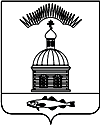 АДМИНИСТРАЦИЯ МУНИЦИПАЛЬНОГО ОБРАЗОВАНИЯ ГОРОДСКОЕ ПОСЕЛЕНИЕ ПЕЧЕНГА ПЕЧЕНГСКОГО РАЙОНА МУРМАНСКОЙ ОБЛАСТИПОСТАНОВЛЕНИЕ(ПРОЕКТ) От                                                                                                                      №                                        п. ПеченгаВ соответствии со статьей 91.13  Жилищного кодекса Российской Федерации, с Федеральным законом от 21.07.2014 г. № 217-ФЗ «О внесении изменений в Жилищный кодекс Российской Федерации и отдельные законодательные акты Российской Федерации в части законодательного регулирования отношений по найму жилых помещений жилищного фонда социального использования», со статьей 14 Федерального закона от 06.10.2003 № 131-ФЗ «Об общих принципах организации местного самоуправления в Российской Федерации», Законом Мурманской области от 07.07.2005 N 646-01-ЗМО "О предоставлении жилых помещений муниципального жилищного фонда по договорам социального найма", Законом  Мурманской области от 08.10.2016 г. N 1899-01-ЗМО "Об отдельных вопросах в сфере регулирования отношений по найму жилых помещений жилищного фонда социального использования на территории Мурманской области», руководствуясь Постановлением Правительства Мурманской области от 11.11.2015 N 504-ПП "О Порядке учета граждан, нуждающихся в предоставлении жилых помещений по договорам найма жилых помещений жилищного фонда социального использования на территории Мурманской области", Уставом городского поселения Печенга Печенгского района Мурманской области, администрация муниципального образования городское поселение ПеченгаПОСТАНОВЛЯЕТ: Утвердить прилагаемый «Порядок учета граждан, нуждающихся в предоставлении жилых помещений по договорам найма жилых помещений жилищного фонда социального использования, в том числе порядка принятия на это учет, отказа в принятии на него, снятия с него на территории муниципального образования городское поселение Печенга Печенгского района Мурманской области» согласно приложению № 1 к настоящему постановлению.Настоящее Постановление вступает в силу с момента опубликования (обнародования).Настоящее Постановление опубликовать в соответствии с Порядком опубликования (обнародования) муниципальных правовых актов органов местного самоуправления городского поселения Печенга. Контроль за исполнением настоящего Постановления возложить на начальника отдела муниципального имущества администрации муниципального образования городское поселение Печенга Печенгского района.Глава администрации муниципального образования городское поселение Печенга                                                                           Н.Г. ЖдановаСогласовано:исп. Е.А. КовальчукРассылка (всего 4 экз.): 1 – дело, 1 – ОМИ, 1 – прокуратура, МКУ – 1 экз. (опубликование)Приложение № 1 к постановлению администрациимуниципального образования городское поселение Печенга                                                                                       от                      2017 г. № ____  ПОРЯДОК учета граждан, нуждающихся в предоставлении жилых помещений по договорам найма жилых помещений жилищного фонда социального использования, в том числе порядка принятия на это учет, отказа в принятии на него, снятия с него на территории муниципального образования городское поселение Печенга Печенгского района Мурманской областиСтатья 1. Общие положенияПорядок учета граждан, нуждающихся в предоставлении жилых помещений по договорам найма жилых помещений жилищного фонда социального использования, в том числе порядок принятия на этот учет, отказа в принятии на него, снятия с него (далее – Порядок), разработан в целях регулирования вопроса принятия на учет граждан, нуждающихся в предоставлении жилых помещений по договорам найма жилых помещений жилищного фонда социального использования, отказа в принятии на него, снятия с него.Предметом договора найма жилого помещения жилищного фонда социального использования может быть жилое помещение в наемном доме социального использования, за исключением комнат (часть квартиры), или являющийся наемным домом социального использования жилой дом.Жилые помещения не предоставляются по договорам найма жилых помещений жилищного фонда социального использования иностранным гражданам, лицам без гражданства, если международным договором Российской Федерации не предусмотрено иное.Учет граждан, имеющих в соответствии с частью 1 статьи 91.3 Жилищного кодекса Российской Федерации право на заключение договоров найма жилых помещений жилищного фонда социального использования (далее – учет нуждающихся в предоставлении жилых помещений по договорам найма жилых помещений жилищного фонда социального использования), осуществляется уполномоченным органом Администрации муниципального образования городское поселение Печенга Печенгского района Мурманской области (далее – Администрация МО г.п. Печенга).Уполномоченным органом Администрации МО г.п. Печенга при непосредственном ведении учета граждан нуждающихся в предоставлении жилых помещений по договорам найма жилых помещений жилищного фонда социального использования является Отдел муниципального имущества администрации городского поселения Печенга Печенгского района (далее – ОМИ).Учету в качестве нуждающихся в предоставлении жилых помещений по договорам найма жилых помещений жилищного фонда социального использования подлежат граждане Российской Федерации, постоянно или преимущественно проживающие на территории муниципального образования городское поселение Печенга Печенгского района Мурманской области (далее – МО г.п. Печенга), признанные по установленным частью 1 статьи 51 Жилищного кодекса Российской Федерации основаниям нуждающимися в предоставлении жилых помещений, и граждане, признанные нуждающимися в жилых помещениях по договорам найма жилых помещений жилищного фонда социального использования по основаниям, установленным другим федеральным законом, указом Президента Российской Федерации, законом Мурманской области или актом представительного органа местного самоуправления. При этом:доход гражданина и постоянно проживающих совместно с ним членов его семьи (одиноко проживающего гражданина) и стоимость их имущества, подлежащего налогообложению, не может быть ниже или равным сумме годового дохода граждан и постоянно проживающих совместно с ними членов семей и стоимости подлежащего налогообложению их имущества, устанавливаемых органами местного самоуправления в целях признания граждан малоимущими, и превышать максимальный размер дохода граждан и постоянно проживающих совместно с ними членов их семей (одиноко проживающего гражданина) и стоимости подлежащего налогообложению их имущества, определяемых органами местного самоуправления в порядке, установленном Законом Мурманской области от 08.10.2016 г. N 1899-01-ЗМО «Об отдельных вопросах в сфере регулирования отношений по найму жилых помещений жилищного фонда социального использования на территории Мурманской области»;гражданин не признан и не имеет оснований быть признанным малоимущим в порядке, установленном Законом Мурманской области от 07.07.2005 N 646-01-ЗМО "О предоставлении жилых помещений муниципального жилищного фонда по договорам социального найма".1.6.   Учет граждан, нуждающихся в предоставлении жилых помещений по договорам найма жилых помещений жилищного фонда социального использования, осуществляется ОМИ после принятия на учет на территории МО г.п. Печенга хотя бы одного наемного дома социального использования или земельного участка, предоставленного или предназначенного в соответствии с земельным законодательством для строительства таких домов.Статья 2. Учет граждан, нуждающихся в предоставлении жилых помещений по договорам найма жилых помещений жилищного фонда социального использования2.1. ОМИ  осуществляет учет граждан, имеющих в соответствии с частью 1 статьи 91.3 Жилищного кодекса Российской Федерации право на предоставление по договорам найма жилых помещений жилищного фонда социального использования.2.2. Граждане признаются нуждающимися в предоставлении жилых помещений по договорам найма жилых помещений жилищного фонда социального использования по основаниям, установленным статьей 51, частью 1 статьи 91.3 Жилищного кодекса Российской Федерации.2.3. Постановка граждан на учет осуществляется по дате подачи заявления о принятии на учет в качестве нуждающихся в предоставлении жилых помещений по договорам найма жилых помещений жилищного фонда социального использования. В случае подачи таких заявлений несколькими гражданами в один день учетная нумерация по соответствующим спискам устанавливается в соответствии с регистрационным номером в книге регистрации заявлений о принятии на учет в качестве нуждающихся в предоставлении жилых помещений по договорам найма жилых помещений жилищного фонда социального использования.Статья 3. Условия постановки на учет и предоставления жилых помещений по договорам найма жилых помещений жилищного фонда социального использования3.1. При наличии у нанимателя и (или) членов его семьи, у собственника жилого помещения и (или) членов его семьи нескольких жилых помещений, занимаемых по договорам социального найма, найма жилых помещений жилищного фонда социального использования и (или) принадлежащих им на праве собственности, обеспеченность жилыми помещениями определяется исходя из суммарной общей площади всех указанных жилых помещений.3.2. Граждане, ухудшившие свои жилищные условия в результате действий и гражданско-правовых сделок с жилыми помещениями, совершение которых привело к уменьшению размера занимаемых жилых помещений или к их отчуждению, могут быть признаны нуждающимися в жилищных помещениях и приняты на учет не ранее чем через пять лет со дня ухудшения жилищных условий (совершения действий, сделок).Статья 4. Порядок подачи и регистрации заявлений граждан о принятии на учет нуждающихся в предоставлении жилых помещений по договорам найма жилых помещений жилищного фонда социального использования4.1. Принятие на учет и ведение учета граждан осуществляется по месту жительства граждан. Граждане могут подать заявление о принятии на учет в качестве нуждающихся в жилых помещениях жилищного фонда социального использования (далее - заявление) на территории уполномоченных муниципальных образований Мурманской области не по месту своего проживания:в случае отнесения граждан к категориям работников организаций, осуществляющих деятельность в приоритетных отраслях экономики, и их пребывания на территории муниципальных образований Мурманской области, испытывающих потребность в рабочей силе из иных субъектов Российской Федерации и муниципальных образований Мурманской области;в случае предоставления жилых помещений частного жилищного фонда в наемном доме социального использования в соответствии с принятыми согласно статье 91.17 ЖК РФ решениями, актами или договорами об установлении цели использования здания в качестве наемного дома.4.2. Принятие граждан на учет осуществляется на основании представленных данными гражданами заявлений о принятии на учет по форме согласно приложению 1 к настоящему Порядку (далее – заявление) и указанных в пункте 4.3.  настоящего раздела документов, подтверждающих соответствие указанных граждан условиям, установленным частью 1 статьи 91.3 Жилищного кодекса Российской Федерации, в Администрацию МО г.п. Печенга через многофункциональный центр предоставления государственных и муниципальных услуг (далее - многофункциональный центр)  при наличии заключенного в установленном Правительством Российской Федерации порядке соглашением о взаимодействии между Администрацией МО г.п. Печенга и многофункциональным центром.Заявление подписывается гражданином и всеми постоянно проживающими совместно с ним членами его семьи. Заявление о принятии на учет от имени недееспособных граждан подается и подписывается их законными представителями.4.3. С заявлением предоставляются следующие документы:документы, удостоверяющие личность гражданина и совместно проживающих с ним членов его семьи (паспорт или документ, его заменяющий, свидетельство о рождении);документы, подтверждающие родственные отношения гражданина и лиц, указанных им в качестве членов семьи (свидетельство о рождении, свидетельство о заключении брака, решение суда об усыновлении (удочерении), решение суда о признании членом семьи и иные документы, подтверждающие принадлежность к членам семьи);документы, подтверждающие право пользования жилым помещением, занимаемым заявителем и членами его семьи (документ, подтверждающий возникновение права собственности на жилое помещение, документ, подтверждающий принятие компетентным органом решения о предоставлении жилого помещения);документы, содержащие сведения о доходах заявителя и членов его семьи за двенадцать месяцев, предшествующих месяцу подачи заявления о принятии на учет;документы, содержащие сведения о недвижимом имуществе, в том числе земельных участках, транспортных средствах, находящихся в собственности заявителя или членов его семьи и подлежащих налогообложению, а также документы, содержащие сведения о стоимости указанного имущества.Оформленные на территории иностранных государств официальные документы должны быть легализованы в дипломатических представительствах или консульских учреждениях Российской Федерации либо на документе должен быть проставлен апостиль, если иное не предусмотрено международными договорами Российской Федерации.Документы, составленные на иностранном языке, подлежат переводу на русский язык. Верность перевода и подлинность подписи переводчика должны быть заверены нотариально.Указанные документы представляются в копиях с одновременным предъявлением оригинала. Копии документов после проверки их соответствия оригиналу заверяются лицом, принимающим документы, оригиналы документов возвращаются заявителю.Одновременно представляется согласие на обработку персональных данных по форме согласно приложению к заявлению.4.4. Документы, указанные в пункте 4.3. Порядка, могут быть оформлены в виде электронных документов в порядке, определенном Правительством Российской Федерации и (или) Правительством Мурманской области, и направлены в уполномоченный орган с использованием информационно-телекоммуникационных сетей общего пользования, в том числе сети Интернет, включая единый портал государственных и муниципальных услуг.Органы местного самоуправления не вправе требовать у граждан документы, если такие документы (сведения, содержащиеся в них) находятся в распоряжении органов государственной власти, органов местного самоуправления, подведомственных государственным органам или органам местного самоуправления организаций. Органы местного самоуправления самостоятельно запрашивают такие документы (сведения, содержащиеся в них) в соответствующих органах и организациях, если гражданин не представил их по собственной инициативе. К таким документам относятся:- документы, подтверждающие факт постановки гражданина на учет в качестве нуждающегося в жилых помещениях, предоставляемых по договорам социального найма;- выписки из Единого государственного реестра недвижимости о правах отдельного лица на имеющиеся у него объекты имущества;- документ, содержащий сведения о регистрации по месту жительства и составе семьи гражданина (справка формы N 9).4.5. Граждане, подающие заявление, несут ответственность за достоверность предоставленных ими сведений и документов в соответствии с законодательством Российской Федерации.4.6. Заявление регистрируется в книге регистрации заявлений граждан о принятии на учет нуждающихся в предоставлении жилых помещений по договорам найма жилых помещений жилищного фонда социального использования (далее – Книга регистрации заявлений), которую ведет  уполномоченный орган Администрации МО г.п. Печенга по форме согласно приложению 2 к настоящему Порядку.4.7. Гражданину, подавшему заявление, уполномоченным органом Администрации МО г.п. Печенга выдается расписка в получении заявления и прилагаемых к нему документов с указанием их перечня и даты их получения, а также с указанием перечня документов, которые будут получены по межведомственным запросам. 4.8. Датой получения заявления Администрацией МО г.п. Печенга считается дата представления полного комплекта документов, указанных в пункте 4.3.  настоящего раздела, обязанность по предоставлению которых лежит на гражданине.Статья 5. Рассмотрение документов граждан, подавших заявление о принятии на учет, принятие на учет, отказ в принятии на учет5.1. Уполномоченный орган Администрации МО г.п. Печенга по результатам рассмотрения заявления и представленных гражданином или полученных по межведомственным запросам документов не позднее чем через тридцать календарных дней со дня предоставления документов, обязанность по предоставлению которых возложена на заявителя, принимает решение о принятии гражданина на учет или об отказе в принятии на такой учет с указанием причины отказа в соответствии с пунктом 5.2.  настоящего раздела.5.2. Уполномоченный орган Администрации МО г.п. Печенга принимает решение об отказе в принятии гражданина на учет в следующих случаях:а) непредставления или неполного предоставления документов, указанных в пункте 4.3.  Порядка;б) предоставления заявителем заведомо ложной информации;в) если доходы гражданина и постоянно проживающих совместно с ним членов его семьи и стоимость их имущества, подлежащего налогообложению, превышают максимальный размер, установленный органами местного самоуправления в соответствии с частью 2 статьи 91.3 ЖК РФ;г) если гражданин признан или имеются основания для признания его малоимущим в порядке, установленном Законом Мурманской области от 07.07.2005 N 646-01-ЗМО "О предоставлении жилых помещений муниципального жилищного фонда по договорам социального найма".Отказ в принятии на учет может быть обжалован гражданином в порядке, установленном законодательством Российской Федерации.5.3. Копия решения о принятии гражданина на учет либо об отказе в принятии гражданина на такой учет, с указанием причины отказа выдается лично гражданину либо направляется посредством почтовой связи не позднее чем через три рабочих дня со дня принятия такого решения. В случае представления гражданином заявления и необходимых документов через многофункциональный центр копия решения направляется через многофункциональный центр, если иной способ не указан заявителем.Статья 6. Включение граждан в книгу учета граждан, нуждающихся в предоставлении жилых помещений  по договорам найма жилых помещений жилищного фонда социального использования6.1. Принятые на учет граждане включаются в книгу учета граждан, нуждающихся в предоставлении жилых помещений  по договорам найма жилых помещений жилищного фонда социального использования (далее – Книга учета), которая ведется уполномоченным органом Администрации МО г.п. Печенга по форме согласно приложению 3 к настоящему Порядку.6.2. На каждого гражданина, принятого на учет, заводится учетное дело, в котором содержатся все представленные им документы. Учетному делу присваивается номер, соответствующий номеру в Книге учета. Уполномоченный орган Администрации МО г.п. Печенга обеспечивает хранение учетных дел граждан.6.3. Книга регистрации заявлений, Книга учета должны быть пронумерованы, прошнурованы и скреплены печатью, подписаны должностным лицом, на которое возложена ответственность за правильное ведение учета граждан. Подчистки не допускаются. Поправки и изменения, вносимые на основании документов, заверяются должностным лицом, на которое возложена ответственность за ведение учета граждан.Статья 7. Перерегистрация граждан, состоящих на учете, снятие граждан с учета7.1. Уполномоченный орган Администрации МО г.п. Печенга ежегодно в срок с 1 января по 1 апреля текущего года проводит перерегистрацию граждан, состоящих на учете.7.2. Перерегистрация граждан, состоящих на учете, состоит из следующих пунктов: - уполномоченный орган Администрации МО г.п. Печенга  ведет прием граждан, состоящих на учете, с целью решения вопроса о сохранении за ними права состоять на таком учете;- на приеме гражданин сообщает, изменились или нет условия, при которых он был принят на учет; - при изменении условий, послуживших основанием для принятия гражданина на учет, данный гражданин обязан предоставить документальное подтверждение изменившихся данных; - уполномоченный орган Администрации МО г.п. Печенга сверяет предоставленные гражданином сведения с данными учета; - в случае необходимости уполномоченный орган Администрации МО г.п. Печенга дополнительно проверяет жилищные условия очередников, запрашивает сведения о доходах, наличии у гражданина и членов его семьи недвижимого имущества и иного имущества, подлежащего государственной регистрации, и другие сведения, которые были представлены при постановке на учет; - по результатам перерегистрации при установлении факта сохранения у гражданина права состоять на учете уполномоченный орган Администрации МО г.п. Печенга делает отметку в учетном деле очередника, подтверждающую право гражданина состоять на учете; - при изменении оснований, по которым гражданин был принят на учет, уполномоченный орган Администрации МО г.п. Печенга готовит предложения по переводу его в списки учета в соответствии с изменившимися условиями либо снятию с учета.7.3. В случае если в составе сведений о гражданине и членах его семьи произошли изменения, гражданин обязан представить новые документы, обязанность по предоставлению которых возложена в соответствии  с пунктом 4.3. настоящего Порядка, подтверждающие данные изменения.7.4. В ходе перерегистрации уполномоченный орган Администрации МО г.п. Печенга должен в рамках межведомственного информационного взаимодействия запросить документы в соответствии с пунктом 4.3., 4.4. настоящего Порядка.7.5. 	 Граждане снимаются с учета  Администрацией МО г.п. Печенга, осуществляющим принятие на учет, в случаях:а)	подачи ими по месту учета заявления о снятии с учета;б)	предоставления им жилых помещений по договорам найма жилых помещений жилищного фонда социального использования;в)	утраты ими оснований, дающих им право на получение жилого помещения по договорам найма жилого помещения жилищного фонда социального использования, установленных статьей 91.3 Жилищного кодекса Российской Федерации;г)	выявления в представленных в Администрацию МО г.п. Печенга документах сведений, не соответствующих действительности и послуживших основанием принятия на учет.7.6. Решения о снятии с учета должны быть приняты не позднее  30 календарных дней со дня выявления обстоятельств, являющихся основанием для принятия таких решений. В решении о снятии гражданина с учета обязательно должны содержаться основания, предусмотренные пунктом 7.5. настоящего раздела. Копия решения о снятии гражданина с учета выдается лично гражданину либо направляется посредством почтовой связи не позднее чем через три рабочих дня со дня принятия такого решения. Решение может быть обжаловано гражданином в судебном порядке.Статья 8. Определение дохода граждан и постоянно проживающих совместно с ними членов их семей и стоимости подлежащего налогообложению их имущества в целях признания граждан нуждающимися в предоставлении жилых помещений по договорам найма жилых помещений жилищного фонда социального использования8.1. Определение дохода граждан и постоянно проживающих совместно с ними членов их семей и стоимости подлежащего налогообложению их имущества в целях признания граждан нуждающимися в предоставлении жилых помещений по договорам найма жилых помещений жилищного фонда социального использования осуществляется в соответствии с Порядком учета и определения размера дохода и стоимости имущества для признания граждан малоимущими в целях постановки на учет, установленным Законом Мурманской области от 07.07.2005 N 646-01-ЗМО "О предоставлении жилых помещений муниципального жилищного фонда по договорам социального найма".Статья 9. Порядок установления максимального размера дохода граждан и постоянно проживающих совместно с ними членов их семей и стоимости подлежащего налогообложению их имущества в целях признания граждан нуждающимися в предоставлении жилых помещений по договорам найма жилых помещений жилищного фонда социального использования9.1. Размер дохода граждан и постоянно проживающих совместно с ними членов их семей (одиноко проживающего гражданина) и стоимости подлежащего налогообложению их имущества в целях признания граждан нуждающимися в предоставлении жилых помещений по договорам найма жилых помещений жилищного фонда социального использования не может:1) быть ниже или равным сумме годового дохода граждан и постоянно проживающих совместно с ними членов их семей и стоимости подлежащего налогообложению их имущества, устанавливаемых органами местного самоуправления в целях признания граждан малоимущими;2) превышать максимальный размер дохода граждан и постоянно проживающих совместно с ними членов их семей (одиноко проживающего гражданина) и стоимости подлежащего налогообложению их имущества, определяемого в порядке, установленном настоящей статьей.Максимальный размер дохода граждан и постоянно проживающих совместно с ними членов их семей (одиноко проживающего гражданина) и стоимости подлежащего налогообложению их имущества устанавливается органами местного самоуправления муниципальных образований Мурманской области по следующей формуле:Mr = Pd x 12 x (1 + Ч) x К + Си, где:Mr - максимальный размер дохода граждан и постоянно проживающих совместно с ними членов их семей (одиноко проживающего гражданина) и стоимости подлежащего налогообложению их имущества;Pd - среднемесячный размер дохода, приходящегося на каждого члена семьи, (одиноко проживающего гражданина), устанавливаемый органом местного самоуправления Мурманской области в соответствии со статьей 14 Жилищного кодекса Российской Федерации;12 - количество календарных месяцев;К - поправочный коэффициент, ежегодно устанавливаемый органами местного самоуправления муниципальных образований Мурманской области. Поправочный коэффициент устанавливается с учетом того, чтобы значение Mr не позволяло гражданину и постоянно проживающим совместно с ним членам его семьи (одиноко проживающему гражданину) приобрести жилое помещение в соответствующем муниципальном образовании в собственность за счет собственных средств, кредита или займа на приобретение жилого помещения площадью не ниже нормы предоставления площади жилого помещения по договору социального найма, устанавливаемой на территории соответствующего муниципального образования. Значение поправочного коэффициента должно быть свыше 1 и не более 3;1 - одиноко проживающий гражданин или гражданин, проживающий с семьей;Ч - количество членов семьи, постоянно проживающих совместно с гражданином;Си - размер стоимости имущества, находящегося в собственности членов семьи (одиноко проживающего гражданина) и подлежащего налогообложению, устанавливаемый в соответствии со статьей 14 Жилищного кодекса Российской Федерации.                                             В __________________________________________(наименование органа местного самоуправлениямуниципального образования Мурманской области)____________________________________________,           (Ф.И.О. заявителя)проживающего по адресу:___________________________________________ЗАЯВЛЕНИЕО ПРИНЯТИИ НА УЧЕТ В КАЧЕСТВЕ НУЖДАЮЩЕГОСЯ В ПРЕДОСТАВЛЕНИИ ЖИЛЫХ ПОМЕЩЕНИЙ ПО ДОГОВОРАМ НАЙМА ЖИЛЫХ ПОМЕЩЕНИЙ ЖИЛИЩНОГО ФОНДА СОЦИАЛЬНОГО ИСПОЛЬЗОВАНИЯПрошу принять меня, ______________________________________________________,(Ф.И.О.)и членов моей семьи _______________________________________________________(Ф.И.О., степень родства или свойства)на  учет  в  качестве  нуждающихся  в  предоставлении  жилых  помещений  по договорам  найма  жилых помещений жилищного фонда социального использования (далее - учет).Настоящим  заявлением  подтверждаю,  что  я  и  члены  моей  семьи являемсягражданами    Российской   Федерации,   постоянно/преимущественно   (нужноеподчеркнуть)   проживаем  на  территории    муниципального образования городское поселение Печенга Печенгского района, а   также подтверждаю, что:мой  доход  и  доход постоянно проживающих совместно со мной членов моейсемьи   и  стоимость  нашего  имущества,  подлежащего  налогообложению,  непревышают   максимального   размера,   устанавливаемого  органами  местногосамоуправления  муниципальных образований области в соответствии с частью 2статьи 91.3 Жилищного кодекса Российской Федерации;я  и  члены моей семьи не признаны и не имеют оснований быть признаннымималоимущими.Мне  известно,  что  в  случае  выявления после принятия меня и членов моей семьи  на  учет недостоверности представленных мною сведений я и члены моейсемьи будем сняты с учета.Согласия  членов  семьи  на  обработку и предоставление персональных данных прилагаются.К заявлению прилагаю следующие документы:    - ____________________________________________________________________;              (наименование и номер документа, кем и когда выдан)    - ____________________________________________________________________;             (наименование и номер документа, кем и когда выдан)(дата)              (подпись)            (Ф.И.О.)СОГЛАСИЕНА ОБРАБОТКУ ПЕРСОНАЛЬНЫХ ДАННЫХ         1. Подтверждаю  согласие  на  обработку  персональных  данных  членов своей семьи,  в  том числе недееспособного лица - субъекта персональных данных (в случае, если заявитель является законным представителем)___________________________________________________________________________(Ф.И.О., адрес субъекта персональных данных, документ, удостоверяющийличность, вид, номер, кем и когда выдан)оператору персональных данных _____________________________________________(наименование и место нахождения органа местного самоуправлениямуниципального образования Мурманской области)         2.  Целью  обработки  персональных  данных  лиц,  указанных  в пунктах 1, 3 данного  согласия,  является  постановка  на  учет в качестве нуждающихся в предоставлении жилых помещений по договорам найма жилых помещений жилищного фонда социального использования (далее - постановка на учет).         3.  Подтверждаю  согласие  на  обработку персональных данных, в том числе в автоматизированном  режиме,  включая  принятие решений на их основе в целях постановки на учет, в том числе данных документа, удостоверяющего личность:___________________________________________________________________________(вид, серия, номер, кем и когда выдан)и иных персональных данных, необходимых для постановки на учет.         4.  Подтверждаю  согласие  на осуществление следующих действий, необходимых для  обработки  персональных  данных  при  постановке  на учет (указывается необходимый набор действий):__________________________________________________________________________.         5. Срок действия согласия на обработку персональных данных: бессрочно.         6. Согласие на обработку персональных данных может быть отозвано мною путем направления оператору персональных данных письменного отзыва. Согласен, что оператор  персональных  данных  обязан  прекратить  обработку  персональных данных  и  уничтожить  персональные данные в срок, не превышающий 3 рабочих дней с момента получения указанного отзыва.__________  ____________________   _________________        (подпись)                 (расшифровка подписи)                                           (дата)          Контактная  информация  субъекта  персональных  данных  для  предоставления информации  об  обработке  персональных  данных,  а  также  в иных случаях, предусмотренных законодательством:___________________________________________________________________________(почтовый адрес, телефон, адрес электронной почты)С  положениями  Федерального  закона  от  27  июля  2006  года  N 152-ФЗ "О персональных данных" ознакомлен._________  _____________________ ___________(подпись)  (расшифровка подписи)   (дата)Книгарегистрации заявлений граждан о принятии на учет нуждающихся в предоставлении жилых помещений по договорам найма жилых помещений жилищного фонда социального использованияНаселенный пункт ______________________________________________________________________________________(муниципальное образование)Начата _______________20__г.                                                                                                                                                          Окончена ____________ 20_ г.Книгаучета граждан, нуждающихся в предоставлении жилых помещений по договорам найма жилых помещений жилищного фонда социального использованияНаселенный пункт _______________________________________________________________________________________(муниципальное образование)Начата _______________20__г.                                                                                                                                                          Окончена ____________ 20_ г.Зам. Главы администрации__________________дата, подписьА.Н. БыстровНачальник юридического отдела__________________дата, подписьИ.В. ВоронцовНачальник отдела муниципального имущества__________________дата, подписьА.В. КузнецовПриложение 1к Порядку учета граждан, нуждающихся в предоставлении жилых помещений по договорам найма жилых помещений жилищного фонда социального использования, в том числе порядка принятия на это учет, отказа в принятии на него, снятия с него на территории муниципального образования городское поселение Печенга Печенгского района Мурманской областиПриложение к Заявлению о принятии на учет в качестве нуждающегося в предоставлении жилых помещений по договорам найма жилых помещений жилищного  фонда социального использованияПриложение 2к Порядку учета граждан, нуждающихся в предоставлении жилых помещений по договорам найма жилых помещений жилищного фонда социального использования, в том числе порядка принятия на это учет, отказа в принятии на него, снятия с него на территории муниципального образования городское поселение Печенга Печенгского района Мурманской области№ п/пДата и время поступления заявленияФ.И.О. гражданинаАдрес места регистрации гражданина, проживания гражданинаПеречень документов, приложенных к заявлениюСведения о принятом решении (дата, номер)Реквизиты документа, информирующего гражданина о принятом решении (дата, номер)Особые отметки12345678Приложение 3к Порядку учета граждан, нуждающихся в предоставлении жилых помещений по договорам найма жилых помещений жилищного фонда социального использования, в том числе порядка принятия на это учет, отказа в принятии на него, снятия с него на территории муниципального образования городское поселение Печенга Печенгского района Мурманской области№ п/пФамилия, имя, отчество гражданина, состав семьи (фамилия, имя, отчество, степень родства, возраст)Адрес и краткая характеристика занимаемого помещенияОснование к постановке на учетРешение органа местного самоуправле-ния о принятии на учет (номер и дата)Включе-ние в список на предостав-ление жилого помещения (год и очередь)Когда принято решение о предостав-лении жилого помещения (дата и номер)Договор найма жилого помещения жилищного фонда социального использования (номер и дата)Решение о снятии с учета (номер, дата, основание) Особые отметки12345678910